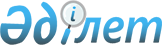 О внесении изменений в совместный приказ Министра энергетики Республики Казахстан от 23 декабря 2015 года № 747 и Министра национальной экономики Республики Казахстан от 28 декабря 2015 года № 811 "Об утверждении критериев оценки степени риска и проверочных листов в области использования атомной энергии"Совместный приказ и.о. Министра энергетики Республики Казахстан от 19 июля 2021 года № 236 и и.о. Министра национальной экономики Республики Казахстан от 26 июля 2021 года № 72. Зарегистрирован в Министерстве юстиции Республики Казахстан 3 августа 2021 года № 23837
      ПРИКАЗЫВАЕМ:
      1. Внести в совместный приказ Министра энергетики Республики Казахстан от 23 декабря 2015 года № 747 и Министра национальной экономики Республики Казахстан от 28 декабря 2015 года № 811 "Об утверждении критериев оценки степени риска и проверочных листов в области использования атомной энергии" (зарегистрирован в Реестре государственной регистрации нормативных правовых актах № 12678) следующие изменения:
      преамбулу изложить в следующей редакции: 
      "В соответствии с подпунктом 2) пункта 2 статьи 86, пунктом 2 статьи 141 и пунктом 1 статьи 143 Предпринимательского кодекса Республики Казахстан ПРИКАЗЫВАЕМ:";
      в Критериях оценки степени риска субъектов в области использования атомной энергии, утвержденных указанным совместным приказом:
      пункт 1 изложить в следующей редакции:
      "1. Настоящие Критерии оценки степени риска субъектов в области использования атомной энергии (далее – Критерии) разработаны в соответствии с пунктом 4 статьи 141 Предпринимательского кодекса Республики Казахстан и Правилами формирования государственными органами системы оценки рисков и формы проверочных листов, утвержденными приказом исполняющего обязанности Министра национальной экономики Республики Казахстан от 31 июля 2018 года № 3 (зарегистрирован в Реестре государственной регистрации нормативных правовых актов за № 17371) с целью отнесения субъектов, осуществляющих деятельность с объектами III и IV категорий потенциальной радиационной опасности, за исключением ядерных установок (далее – субъекты в области использования атомной энергии), по степеням риска.";
      в Субъективных критериях оценки степени рисков субъектов в области использования атомной энергии:
      строку, порядковый номер 5, исключить;
      строку, порядковый номер 18, изложить в следующей редакции:
      "
      ";
      в Проверочном листе в области использования атомной энергии в отношении субъектов, осуществляющих деятельность с объектами III категорий потенциальной радиационной опасности, за исключением ядерных установок, утвержденном указанным совместным приказом:
      строку, порядковый номер 5, исключить;
      строку, порядковый номер 18, изложить в следующей редакции:
      "
      ";
      в Проверочном листе в области использования атомной энергии в отношении субъектов, осуществляющих деятельность с объектами IV категорий потенциальной радиационной опасности, за исключением ядерных установок, утвержденном указанным совместным приказом:
      строку, порядковый номер 2, исключить.
      2. Комитету атомного и энергетического надзора и контроля Министерства энергетики Республики Казахстан в установленном законодательством Республики Казахстан порядке обеспечить:
      1) государственную регистрацию настоящего совместного приказа в Министерстве юстиции Республики Казахстан;
      2)размещение настоящего совместного приказа на интернет-ресурсе Министерства энергетики Республики Казахстан;
      3) в течение десяти рабочих дней после государственной регистрации настоящего совместного приказа в Министерстве юстиции Республики Казахстан представление в Департамент юридической службы Министерства энергетики Республики Казахстан сведений об исполнении мероприятий, предусмотренных подпунктами 1) и 2) настоящего пункта.
      3. Контроль за исполнением настоящего совместного приказа возложить на курирующего вице-министра энергетики Республики Казахстан.
      4. Настоящий совместный приказ вводится в действие по истечении десяти календарных дней после дня его первого официального опубликования.
      "СОГЛАСОВАН"
Комитет по правовой статистике
и специальным учетам
Генеральной прокуратуры
Республики Казахстан
      "СОГЛАСОВАН"
Министерство торговли
и интеграции
Республики Казахстан
					© 2012. РГП на ПХВ «Институт законодательства и правовой информации Республики Казахстан» Министерства юстиции Республики Казахстан
				
18.
Наличие медицинских физиков, ответственных за проведение калибровки радиационных пучков и контроля качества работы источников ионизирующего излучения:

1) дипломов и документов о специальной подготовке медицинских физиков по проведению калибровки пучка и контроля качества;

2) программы контроля качества радиотерапевтической установки и последнего протокола проведения калибровки пучков и контроля качества
Значительное
18.
Наличие медицинских физиков, ответственных за проведение калибровки радиационных пучков и контроля качества работы источников ионизирующего излучения:

1) дипломов и документов о специальной подготовке медицинских физиков по проведению калибровки пучка и контроля качества;

2) программы контроля качества радиотерапевтической установки и последнего протокола проведения калибровки пучков и контроля качества
      И.о. министра
Национальной экономики
Республики Казахстан 

__________А. Абдыкадыров

      И.о. Министра 

__________М. Журебеков
